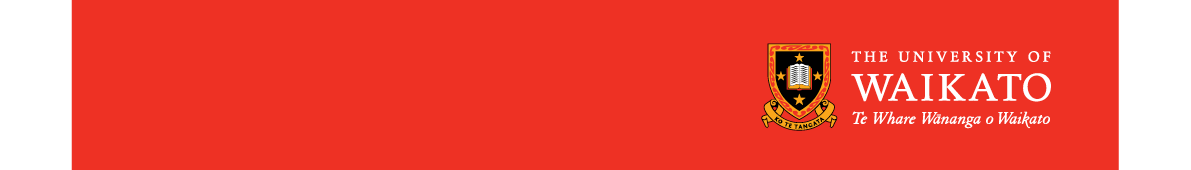 This form is to be completed and uploaded to your online application for a ‘Ko Te Tangata’ Scholarship.Please ensure that all sections are completed fully.  This form should be completed electronically.Applicant’s Detailsstudy at waikatoPlease provide a brief statement on why you would like to study at the University of Waikato:IF APPLICABLE, financial need & personal circumstancesIf you are applying for special consideration due to financial need and/or extraordinary personal circumstances, please provide details of your needs here:other information you consider relevantThis (optional) field allows you to tell the Selection Panel more about yourself as a person and/or any other information you feel should be taken into consideration, e.g. first in family to attend university, illness that may have affected otherwise strong grades:Last name:      First name(s):      University of Waikato ID number:      